PREMIER PROJET DE RÈGLEMENT NUMÉRO 551-20MODIFIANT LE RÈGLEMENT DE ZONAGE NUMÉRO 352-02visant à AUTORISER L’USAGE « HABITATION MULTIFAMILIALE » DANS LA ZONE 89-MATTENDU QU’un plan d’urbanisme est en vigueur sur le territoire de la municipalité d’Amherst depuis décembre 2002, date de la délivrance du certificat de conformité de la MRC des Laurentides et suite à sa publication ;ATTENDU QUE le conseil de la municipalité d’Amherst a adopté, en conformité au plan d’urbanisme, sa réglementation d’urbanisme comprenant notamment le règlement de zonage numéro 352-02 ;ATTENDU QUE le conseil de la municipalité d’Amherst désire promouvoir sur son territoire des projets commerciaux et résidentiels novateurs en concordance avec le document complémentaire du schéma d’aménagement révisé en vigueur de la MRC des Laurentides ;ATTENDU QU’il est à propos et dans l’intérêt de la municipalité d’Amherst et de ses contribuables de mettre en vigueur les dispositions de ce règlement ;ATTENDU QUE le présent règlement contient des dispositions propres à un règlement susceptible d’approbation référendaire ;ATTENDU QU’une assemblée de consultation publique sera tenue le 13 octobre 2020 à 19h au 245, rue Amherst (ancienne église de St-Rémi), pour expliquer le projet ;Proposé par Le conseil municipal d’Amherst décrète ce qui suit :Le préambule du règlement en fait partie intégrante comme s’il était ici au long reproduit.La grille du règlement de zonage numéro 352-02, est modifiée en y ajoutant un point vis-à-vis la classe d’usage « Multifamiliale isolée » soit à la ligne 13 de la zone 89-M.La grille des normes de zonage est modifiée selon les prescriptions de la présente.Le règlement entrera en vigueur conformément à la loi suite à l’émission d’un certificat de conformité émis par la Municipalité régionale de comté des Laurentides.Adoptée à la majoritéAvis de motion : 				le 14 septembre 2020Adoption du premier projet de règlement:	le 14 septembre 2020Assemblée publique de consultation :	le 13 octobre 2020Adoption du second projet de règlement :	le 13 octobre 2020Adoption du règlement:			le 9 novembre 2020Dépôt du certificat d’enregistrementdes personnes habiles à voter :		Certificat de conformité de la MRC: 		Publication et entrée en vigueur : 		__________________________				_________________________Jean-Guy Galipeau 					        	Martin LégerMaire							           	Directeur général adjoint/								Secrétaire-trésorier adjointProvince de QuébecMunicipalité du canton d’Amherst MRC des Laurentides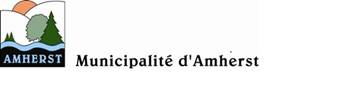 